Gratulerer!Gratulerer med fullført mastergrad! Med en mastergrad i realfag har du mange muligheter, og du er ettertraktet på arbeidsmarkedet. Utdannelsen kan du bruke til å søke arbeid innenfor fagområdet du har utdannet deg i, eller du kan velge å gå andre veier. Undersøkelser viser at mastergradskandidater som er utdannet ved Det matematisk-naturvitenskapelige fakultet ved UiB raskt får jobb og at de opplever jobben som relevant. Når du skal ut i jobb har du i tillegg til en sterk fagutdanning tilegnet deg ferdigheter og egenskaper som er nyttige i arbeidslivet. Ved å fullføre en mastergrad har du vist at du har evne til å arbeide selvstendig og innenfor en tidsfrist, at du kan tilegne deg ny kunnskap og sortere ut viktig informasjon, og at du har evne til å uttrykke deg skriftlig. Husk at også disse egenskapene vil være viktig å trekke frem når du søker jobb. UiB har en alumni-side der studenter som har avlagt en mastergrad kan melde seg inn, du finner den på alumni.uib.no. Se også vedlagte brosjyre.Vi setter pris på at du valgte å avlegge mastergraden din ved UiB og ønsker deg lykke til videre!Helge K. DahleDekan Bjørn Åge Tømmerås                        Fakultetsdirektør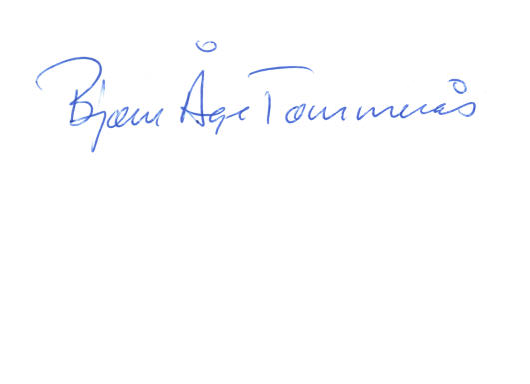 